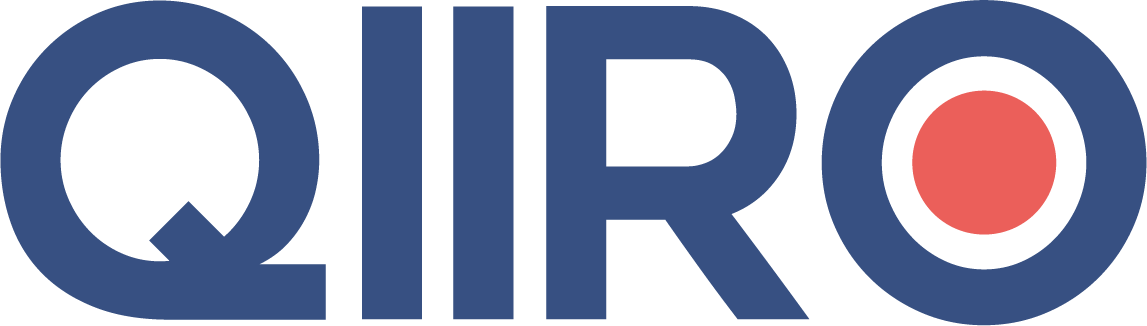 QIIRO vous propose des modèles de documents juridiques éprouvés, à jour des dernières réformes et règlementations en vigueur. Néanmoins, nos modèles restent généraux et nécessitent d’être adaptés.  En cas de doute sur la rédaction ou les conséquences juridiques de l’un de nos modèles de documents, nous vous recommandons l’accompagnement par un professionnel du droit. CLAUSE D’ASTREINTEARTICLE (Préciser le numéro de l’article selon le contrat) - ASTREINTESCompte tenu des fonctions de M ...................................(nom et prénom), il/elle sera amené(e) à être en mesure d‘intervenir pour accomplir un travail au service de l‘entreprise, sans être sur son lieu de travail, notamment dans les cas suivants :......................................................................................................................................................................................................................................................................................................................................La fréquence de ces périodes d‘astreintes sera la suivante :......................................................................................................................................................................................................................................................................................................................................(Exemple : un samedi sur quatre, une semaine par mois, etc.)En contrepartie des périodes d‘astreintes, M ...................................(nom et prénom) bénéficiera des compensations suivantes :......................................................................................................................................................................................................................................................................................................................................(Préciser les compensations prévues par l‘accord d‘entreprise, la convention collective ou l‘accord de branche prévoyant le recours aux astreintes, ou unilatéralement à défaut d‘accord).Le temps consacré aux interventions et le temps de déplacement pour se rendre en intervention seront considérés et rémunérés comme du temps de travail effectif.M ...................................(nom et prénom) sera informé(e) des périodes d‘astreinte au moins ...... jours à l‘avance (indiquer le délai prévu par l‘accord ; à défaut d‘accord, le délai est de 15 jours), sauf en cas de circonstances exceptionnelles où ce délai pourra être réduit sans être inférieur à un jour franc.En fin de mois, la société ……………………….(dénomination sociale de la société)  remettra à M/ MME…………………(nom et prénom) un document récapitulant le nombre d’heures d’astreinte accomplies en cours du mois ainsi que la contrepartie correspondante.